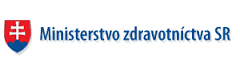 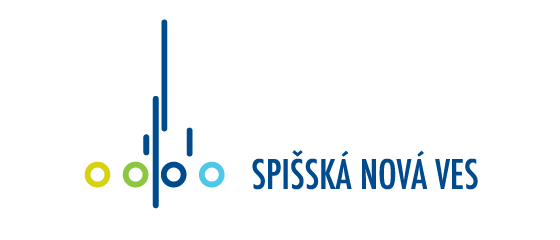 Časový harmonogrampreventívnych aktivít Pre projekt „Nepotrebuješ to zažiť“,  financovaný z rozpočtovej kapitoly Ministerstva zdravotníctva SR na podporu protidrogových aktivít pre rok 2015Aktivita/ŠkolaZŠ Komenského, Spišská Nová VesZŠ Hutnícka, Spišská Nová VesZŠ Nad Medzou, Spišská Nová VesMeno koordinátora na ZŠMgr. Katarína MelegováMgr. Zuzana HronováMgr. Katarína BoronováPočet triedVIII. – 3IX.- 2VIII. roč. - 3IX. roč. - 3VIII. roč. – 4IX. roč. – 4 Termín konania:2. – 6. 11. 20159. – 13. 11. 201516. – 23. 11. 2015Aktivity:1. Prednáška „Negatívne dôsledky užívania drog“, zabezpečovaná príslušníkmi Mestskej polície2. Prednáška „Trestnoprávna zodpovednosť“, zabezpečovaná príslušníkom PZ SR3.  Besedy so zástupcami OZ Mladí ľudia a život1. Prednáška „Negatívne dôsledky užívania drog“, zabezpečovaná príslušníkmi Mestskej polície2. Prednáška „Trestnoprávna zodpovednosť“, zabezpečovaná príslušníkom PZ SR3.  Besedy so zástupcami OZ Mladí ľudia a život1. Prednáška „Negatívne dôsledky užívania drog“, zabezpečovaná príslušníkmi Mestskej polície2. Prednáška „Trestnoprávna zodpovednosť“, zabezpečovaná príslušníkom PZ SR3.  Besedy so zástupcami OZ Mladí ľudia a život